LOYOLA COLLEGE (AUTONOMOUS), CHENNAI – 600 034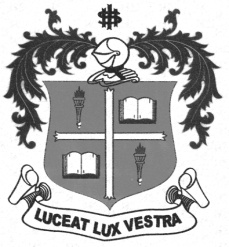 B.Sc. DEGREE EXAMINATION – COMPUTER SCI. & APPL.FIRST SEMESTER – NOVEMBER 2012MT 1103 - MATHEMATICS FOR COMPUTER SCIENCE                 Date : 03/11/2012 	Dept. No.	        Max. : 100 Marks                 Time : 1:00 - 4:00 	                                             Part AAnswer ALL questions:							                               (10X2 =20)Define Unitary Matrix.Write down the expansion of  in terms of cosθ.If α and β are the roots of 2x2 + 3x +5 = 0, find α+β and αβ.Find partial differential coefficients of u = sin (ax + by + cz) with respect to x, y and z.Evaluate .Evaluate.Solve the differential equation (D2 +2D + 1)y = 0.Find the complete integral of Write the formula for Trapezoidal rule.Write Newton’s backward difference formula for first and second order derivatives.Part BAnswer any FIVE questions:						                           (5 x8 = 40)Test the consistency of the following system of equations and if consistent solve2x-y-z = 2, x+2y+z = 2, 4x-7y-5z = 2.Show that Solve What is the radius of curvature of the curve  at the point (1,1).Show that  .Evaluate: .Solve the equation.Find by Newton-Raphson method, the real root of, correct to three decimal places.Part CAnswer any TWO questions:						                         (2 x 20 = 40)Verify Cayley-Hamilton theorem for the matrix  and hence find its inverse.(i) Evaluate:  dx(ii) Evaluate: .(15+5)(a) Solve the equation .(b) Solve q2 - p = y – x.										(14+6) (i) Solve  upto 3 decimals by using Regula-flasi method.(ii) Evaluate  using Simpson’s 1/3rd rule with (12+8)*****